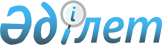 Об утверждении Региональной программы борьбы с коррупцией в Костанайской области на 2006-2010 годыРешение Маслихата Костанайской области от 26 апреля 2006 года N 313. Зарегистрировано Департаментом юстиции Костанайской области 18 мая 2006 года за N 3548



      В целях исполнения Плана мероприятий по реализации Государственной программы борьбы с коррупцией на 2006-2010 годы, утвержденного 
 Постановлением 
 Правительства Республики Казахстан от 9 февраля 2006 года N 96, в соответствии с подпунктом 1 пункта 1 
 статьи 6 
 Закона Республики Казахстан "О местном государственном управлении в Республике Казахстан" Костанайский областной маслихат 

РЕШИЛ:

       




      1. Утвердить Региональную программу борьбы с коррупцией в Костанайской области на 2006 - 2010 годы (прилагается).




      2. Контроль за исполнением настоящего решения возложить на постоянную комиссию областного маслихата по вопросам законности, правопорядка и связи с общественными объединениями.

      

Председатель очередной сессии




      Костанайского областного маслихата,




      Секретарь Костанайского




      областного маслихата



      СОГЛАСОВАНО





Приложение             



к решению маслихата    



от 26 апреля 2006 года 



N 313                  


Региональная программа борьбы с коррупцией




в Костанайской области на 2006 - 2010 годы


г

ород Костанай, 2006 год



Содержание


1. Паспорт программы



2. Введение



3. Анализ современного состояния проблемы



4. Цель и задачи программы



5. Основные направления и механизм реализации программы



      1) Обеспечение защиты прав, свобод и законных интересов



      граждан и общества от коррупции



      2) Совершенствование нормативной правовой базы



      3) Оптимизация форм, методов и средств противодействия коррупции



      4) Взаимодействие со структурами гражданского общества



      5) Расширение и активизация международного сотрудничества



      Казахстана в сфере борьбы с коррупцией



      6) Механизм реализации программы



6. Необходимые ресурсы и источники их финансирования



7. Ожидаемые результаты от реализации программы



8. План мероприятий по реализации программы




 


1. Паспорт программы






 


2. Введение



      Государственные органы области осознают, что коррупция подрывает процесс социально-экономического развития, строительства рыночной экономики, привлечения инвестиций и негативно воздействует на политические и общественные институты демократического государства, представляет собой серьезную угрозу будущему развитию региона.



      Сегодня коррупция является глобальной проблемой, от которой не застрахована ни одна страна мира и ни одна политическая система. В более широком смысле коррупцию можно определить как преступный налог, который вынуждены платить граждане и все общество.



      Коррупция как явление разрушительно влияет на развитие демократии и ход проводимых реформ в нашей стране.



      Успех в борьбе с коррупцией возможен на почве консолидации государственных органов на всех ее уровнях, неправительственных организаций и общественности, предания борьбе с коррупцией превентивных мер, публичного и массового характера с широким привлечением среств массовой информации.



      Региональная программа борьбы с коррупцией на 2006 - 2010 годы (далее - программа) направлена на реализацию 
 Стратегии 
 развития Казахстана до 2030 года, 
 Закона 
 Республики Казахстан от 2 июля 1998 года "О борьбе с коррупцией", 
 Указа 
 Президента Республики Казахстан от 14 апреля 2005 года N 1550 "О мерах по усилению борьбы с коррупцией, укреплению дисциплины и порядка в деятельности государственных органов и должностных лиц", Государственной программы по борьбе с коррупцией на 2006 - 2010 годы, утвержденной 
 Указом 
 Президента Республики Казахстан от 23 декабря 2005 года N 1686, 
 Послания 
 Президента Республики Казахстан от 18 февраля 2005 года "Казахстан на пути ускоренной экономической, социальной и политической модернизации", пункта 10.25 Плана мероприятий по реализации Программы Правительства Республики Казахстан на 2003 - 2006 годы, утвержденного 
 постановлением 
 Правительства Республики Казахстан от 5 сентября 2003 года N 903.



      В целях исключения дублирования мероприятий и эффективного использования трудовых и финансовых ресурсов данная программа скоординирована с Программой профилактики правонарушений и борьбы с преступностью в Костанайской области на 2005-2007 годы.



      Реализация программы предусматривает разработку и выполнение широкого круга организационных, комплексных предупредительно- профилактических мероприятий с соблюдением основных принципов:



      действенность и результативность,



      реализуемость (выполнимость),



      адресность (ответственность),



      преемственность,



      постоянство,



      комплексность,



      системность.




 


3. Анализ состояния борьбы с коррупцией в области



      За истекший период в стране создана законодательная база борьбы с коррупцией и борьба с коррупцией в республике определена в качестве одного из основных приоритетов государственной политики.



      Оценивая результаты борьбы с коррупцией в области, следует отметить, что в последнее время несколько активизировалась работа государственных органов.



      За 12 месяцев 2005 года в производстве органов уголовного преследования находились уголовные дела о 146 коррупционных преступлениях (включая дела прошлых лет). Из числа находившихся в производстве дел в истекшем году выявлено (зарегистрировано) и возбуждено 120 коррупционных преступлений, или на 41,0 % больше аналогичного периода прошлого года. Возбуждены дела в отношении служащих прочих государственных структур - 85, сотрудников органов внутренних дел - 16, акимов - 9, судебных исполнителей - 4, сотрудников государственной противопожарной службы - 2 и по одному преступлению в отношении сотрудников финансовой полиции, таможенных органов, органов налоговой службы и юстиции. Окончены производством уголовные дела по 107 коррупционным преступлениям. Направлено в суд 98 дел, из числа которых: присвоение или растрата вверенного имущества 17 дел, злоупотребление должностным положением - 11, превышение власти или должностных полномочий - 7, получение взятки - 14, дача взятки - 10, служебный подлог - 39. По нереабилитирующим основаниям прекращены производством дела по 9 преступлениям. Анализ обвинительных приговоров в истекшем году свидетельствует, что из 38 осужденных лиц признаны виновными в присвоении и растрате вверенного чужого имущества - 6 лиц, в злоупотреблении служебным положением - 9, в превышении власти или должностных полномочий - 2, в получении взятки - 7, в даче взятки - 10, в служебном подлоге - 3. Из числа осужденных: Департамент внутренних дел - 5 лиц, Департамент юстиции - 1, Департамент по борьбе с экономической и коррупционной преступностью (финансовая полиция ) - 1, Департамент таможенного контроля - 1, Администратор судов Комитета по судебному администрированию - 3, органы государственной противопожарной службы и чрезвычайных ситуаций - 3, акимы - 1 и прочие госслужащие - 11.



      За истекший период за коррупционные правонарушения к административной ответственности привлечено 76 лиц.



      В то же время нельзя не признать слабость оперативно - следственных возможностей правоохранительных органов, которые, в основном, сводятся к выявлению низовой коррупции, и недостаточность работы по выявлению верхушечной коррупции.



      Борьба с коррупцией сегодня сводится к выявлению очевидных преступлений, не требующих проведения глубокого анализа и качественной реализации материалов.



      В истекшем году дисциплинарным советом области проведено 7 заседаний, где заслушаны отчеты заместителей акимов городов и районов, руководителей управлений и департаментов по соблюдению антикоррупционного законодательства. Рассмотрены дисциплинарные дела в отношении 31 государственного служащего. После возобновления деятельности Дисциплинарного совета при Управлении Агентства Республики Казахстан по делам государственной службы по Костанайской области проведено 3 заседания, на которых рассмотрены дисциплинарные дела в отношении 10 государственных служащих. Учет коррупционных правонарушений ведется в едином автоматизированном банке данных Управления Комитета по правовой статистике и специальным учетам Генеральной прокуратуры Республики Казахстан по Костанайской области.



      Назначение на вакантные должности государственных служащих осуществляется только на конкурсной основе. Управление Агентства Республики Казахстан по делам государственной службы по Костанайской области обеспечивает проведение тестирования конкурсантов. В истекшем году по рекомендации конкурсных аттестационных комиссий государственных органов области в кадровый резерв зачислены 266 человек, из них трудоустроены - 149. Проведено 139 проверок, в том числе по заявлениям и жалобам граждан и государственных служащих. Выявлено 295 нарушений законодательства о борьбе с коррупцией и о государственной службе.



      Вопросы борьбы с коррупцией регулярно рассматриваются на заседаниях акимата области, а также областном совете по борьбе с преступностью и коррупцией при акимате области и координационном совете правоохранительных органов при прокуроре области.



      Развивается международное сотрудничество в области борьбы с коррупцией. Проводится работа по взаимодействию и укреплению сотрудничества с правоохранительными органами и спецслужбами приграничных областей Российской Федерации, международными неправительственными организациями по вопросам борьбы с коррупцией.



      Вместе с позитивными результатами, достигнутыми в ходе реализации Региональной программы борьбы с коррупцией на 2001 - 2005 годы, имеют место следующие нерешенные проблемы.



      Во-первых, наличие правовых пробелов и значительного количества отсылочных норм в законодательных актах позволяет государственным органам принимать ведомственные акты, предоставляющие необоснованно широкие полномочия. К законодательным актам, требующим первоочередного внесения дополнений и изменений, следует отнести Земельный кодекс Республики Казахстан, законы Республики Казахстан "О борьбе с 
 коррупцией 
", "О государственных 
 закупках 
", "О 
 лицензировании 
" и другие нормативные акты в области разрешительной системы.



      Требуется дальнейшая унификация нормативных правовых актов, регулирующих сферу борьбы с коррупцией, с международными стандартами. Во-вторых, необходима дальнейшая стандартизация и упрощение административных процедур, прежде всего налоговых и таможенных правил. Для снижения коррупции они должны быть простыми, ясными и общеизвестными. Требования, предъявляемые к информации и документации, необходимо сводить к минимуму. Если фискальная система воспринимается как справедливая, то имеющиеся у граждан стимулы к коррупции существенно снижаются.



      Совершенствование административных процедур должно приводить к ограничению личных контактов должностных лиц и клиентов, а также сокращению установленных форм отчетности и санкций.



      В-третьих, имеет место недостаточная эффективность в управлении человеческими ресурсами. Анализ судебной практики административных коррупционных правонарушений показывает, что основная масса виновных представлена государственными служащими низовых звеньев. Уровень их заработной платы и социальная незащищенность создают экономические предпосылки коррупции.



      Это предполагает введение комплекса мер, позволяющих установить высокие профессиональные стандарты в государственном секторе, а также внедрить систему оплаты труда и продвижения по службе, основанную на оценке деловых качеств и профессионализма государственного служащего.



      В-четвертых, отсутствует мониторинг причин возникновения коррупции в государственных органах. Необходимость отслеживания факторов и механизмов коррупции, оценка ее уровня и структуры, анализ эффективности антикоррупционных мероприятий требуют его введения.



      Такая оценка должна стать основой внедряемых систем внутреннего контроля в центральных государственных и местных исполнительных органах для предотвращения коррупционных проявлений.



      В-пятых, практика последних лет показывает отсутствие необходимого уровня активности и информированности гражданского общества в вопросах антикоррупционной политики государства. В этой связи требуется создание механизмов участия институтов гражданского общества в реализации программы. Не менее важно введение общедоступных и эффективных процедур информирования общественности о ходе борьбы с коррупцией.



      В-шестых, недостаточен уровень международного сотрудничества в области борьбы с коррупцией. В этой связи необходимы расширение форм международного сотрудничества приграничных правоохранительных органов и активизация работы по присоединению Республики Казахстан к основополагающим международным конвенциям в сфере борьбы с коррупцией и противодействия легализации денежных средств, полученных противозаконным путем.




 


4. Цель и задачи программы



      Целью программы является проведение эффективной работы по борьбе с коррупцией, направленной на снижение ее уровня, обеспечение гласности и контроля в деятельности государственных органов, должностных лиц и других лиц, выполняющих государственные функции, а также лиц, приравненных к ним, укрепление доверия общества к государственным структурам, повышение ответственности должностных лиц государственных органов за соблюдение антикоррупционного законодательства, снижение уровня коррупции во всех сферах жизнедеятельности общества.



      Для достижения указанной цели необходимо выполнение следующих задач:



      обеспечение защиты прав, свобод и законных интересов граждан и общества от коррупции;



      совершенствование нормативной правовой базы по предупреждению, выявлению и пресечению коррупционных правонарушений;



      взаимодействие со структурами гражданского общества;



      повышение роли средств массовой информации, общественных объединений в пропаганде и реализации государственной антикоррупционной политики;



      обеспечение участия широких слоев населения в антикоррупционной политике государства.




 


5. Основные направления и механизм реализации программы



      Борьба с коррупцией предполагает разработку и осуществление разносторонних и комплексных предупредительно - профилактических мер со стороны государственных органов на всех ее уровнях, неправительственных организаций и общества по минимизации причин и условий, порождающих коррупцию в разных сферах жизни и создающих возможность склонения государственного служащего к совершению коррупционных действий.



      Политические последствия коррупции по своей значимости трудно поддаются какой-либо оценке, то есть происходит смещение целей политики от общенационального развития, падает доверие к власти, растет ее отчуждение от общества и тем самым ставятся под сомнение принимаемые властью меры. В связи с чем следует учитывать, что предлагаемые основные направления не могут считаться исчерпывающими. Они должны корректироваться не только по мере осуществления отдельных мероприятий, но и с учетом результатов глубокого анализа явления коррупции, ее причин, мотивации коррупционного поведения, более серьезной и объективной оценки прямых и косвенных экономических и других потерь.



      На 1 этапе (2006 - 2008 годы) будут реализованы меры по обеспечению информационной прозрачности принятия решений государственными органами, завершены процессы оптимизации разрешительных и административных полномочий органов государственного управления, а также реформирования системы государственных закупок на основе перехода к системе электронных форм государственных закупок, введено правовое регулирование процессов лоббирования и предотвращения конфликта интересов должностных лиц при исполнении ими функциональных обязанностей. Особое внимание будет уделено процессам вовлечения в антикоррупционную деятельность организаций гражданского общества, формированию правового сознания и правовой культуры в области соблюдения антикоррупционного законодательства.



      На 2 этапе (2009 - 2010 годы) предусмотрено завершение введения эффективного механизма антикоррупционной экспертизы нормативных правовых актов, создания системы общественного контроля за расходованием бюджетных средств, передачи отдельных разрешительных функций институтам гражданского общества, внедрения мер по максимальному сокращению наличного оборота денежных средств и сфер легализации денежных средств, полученных противозаконным путем. Будет осуществлена четкая правовая регламентация форм и механизмов взаимодействия государственных органов и субъектов предпринимательства, а также процедур, содействующих прозрачности принятия судебных решений и своевременности их исполнения.




 


5.1. Обеспечение защиты прав, свобод 






и законных интересов граждан и общества от коррупции



      Для реализации поставленной задачи необходимо:



      улучшить качество и сократить сроки предоставления услуг гражданам и организациям путем внедрения электронных государственных услуг;



      внедрить процедуры, содействующие прозрачности принятия и своевременности исполнения судебных решений;



      развивать правовые и административные механизмы, обеспечивающие открытость разработки и исполнения бюджета, а также доступ граждан и организаций к информации о распределении и использовании государственных средств;



      обеспечить последовательную передачу ряда специальных разрешительных функций институтам гражданского общества;



      обеспечить четкую правовую регламентацию проведения проверок субъектов частного предпринимательства;



      разработать правила административных процедур и оказания услуг государственными органами;



      создать системы внутреннего контроля в центральных государственных и местных исполнительных органах для предотвращения коррупционных проявлений и конфликта интересов государственных служащих;



      осуществить мероприятия по формированию правового сознания и правовой культуры в области соблюдения антикоррупционного законодательства;



      информировать общественность о результатах деятельности государственных органов по реализации антикоррупционных проектов.




 


5.2. Совершенствование нормативной правовой базы



      В целях совершенствования нормативной правовой базы будут проведены следующие мероприятия:



      исключение норм, влекущих дублирование и необоснованное расширение полномочий и разрешительных функций органов государственного управления;



      совершенствование правового регулирования предотвращения конфликта интересов при исполнении должностных обязанностей на государственной службе;



      нормативно-правовое обеспечение информационной прозрачности процесса принятия решений государственными органами власти;



      создание правовых условий для обеспечения общественного контроля за расходованием бюджетных средств;



      введение механизмов общественного влияния на деятельность органов государственного управления;



      внесение предложений необходимых изменений и дополнений в Уголовно-процессуальный кодекс, Уголовный кодекс, Кодекс об административных правонарушениях и иные нормативные правовые акты, регулирующие сферу борьбы с коррупцией, с целью обеспечения соответствия законодательства Республики Казахстан международным стандартам;



      установление обязательной антикоррупционной экспертизы нормативных правовых актов, прежде всего предусматривающих изменение полномочий государственных органов или затрагивающих права, свободы и обязанности граждан;



      укрепление института защиты конфиденциальности источников информации, а также свидетелей и лиц, сообщающих информацию о фактах совершения коррупционных правонарушений.




 


5.3. Оптимизация форм, методов и средств противодействия коррупции



      Достижение поставленной задачи будет обеспечено путем:



      развития механизмов взаимодействия государственных органов в области борьбы с коррупцией и обмена эффективными видами практики их предупреждения;



      реформирования системы государственных закупок по принципам прозрачности, конкурентности и объективности принятия решений в результате внедрения электронных форм государственных закупок;



      сокращения размеров «теневой» экономики на основе совершенствования практики налогообложения;



      ликвидации непрофильных активов в национальных компаниях;



      сокращения контрольно-надзорных функций государственных органов;



      внедрения организационно-административных мер по сокращению наличного оборота денежных средств в результате перехода к системе электронных расчетов за товары и услуги с применением банковских платежных карточек;



      создания механизмов, обеспечивающих максимальную прозрачность финансирования политических партий и избирательных кампаний;



      обеспечения эффективности принимаемых мер по выявлению и пресечению незаконного вывоза капитала, легализации денежных средств и иного имущества, добытых незаконным путем.




 


5.4. Взаимодействие со структурами гражданского общества



      Для взаимодействия со структурами гражданского общества необходимо:



      оказание государственной поддержки субъектам гражданского общества, вовлеченным в антикоррупционную деятельность;



      обеспечение участия объединений предпринимателей в проведении антикоррупционной государственной политики;



      привлечение институтов гражданского общества к деятельности по противодействию коррупции, обеспечению прозрачности, открытости и честности в органах государственного управления;



      участие средств массовой информации в формировании антикоррупционного мировоззрения и популяризации антикоррупционной деятельности в государственных органах и общественных институтах.




 


5.5. Расширение и активизация 






международного сотрудничества в сфере борьбы с коррупцией



      Решение данной задачи предусматривает:



      заключение международных договоров о противодействии коррупции;



      взаимодействие правоохранительных органов и специальных служб Республики Казахстан с аналогичными структурами иностранных государств, обмен опытом, осуществление совместных мероприятий с целью выявления, предупреждения и пресечения коррупционных правонарушений;



      широкое использование Интернета для информирования международной общественности о деятельности государственных органов Республики Казахстан по противодействию коррупции;



      организацию специализированного совместного изучения международного опыта борьбы с коррупцией сотрудниками правоохранительных органов, прокурорами, судьями и иными должностными лицами;



      налаживание международного информационного обмена о субъектах предпринимательства и предпринимателях, замешанных в коррупционных преступлениях;



      заключение соглашений о взаимной правовой помощи по уголовным делам, выдаче лиц и возвращению активов, а также об оказании содействия в повышении квалификации сотрудников правоохранительных органов по методам антикоррупционной деятельности.




 


5.6. Механизм реализации программы



      Выполнение программы будет осуществляться посредством плана мероприятий по ее реализации, утверждаемого областным маслихатом.



      Учитывая тот факт, что коррупция без постоянного противодействия ей имеет свойство расширяться и приспосабливаться к новым условиям, необходимо, чтобы антикоррупционная политика государства была выделена как одна из базовых. Необходимо создать единый механизм, позволяющий уменьшить масштабы коррупции в минимальные сроки, а также выработать основные направления работы по проведению антикоррупционной политики в качестве постоянно действующей органичной функции государства. При этом эффективность функционирования механизма реализации в значительной степени будет зависеть от того, насколько активно в реализации этой политики примут участие структуры гражданского общества. Это естественно, поскольку институциональное, функциональное и субстанциональное упорядочение государственной власти служит основополагающим антикоррупционным фактором.



      Общий контроль за реализацией программы будет осуществляться  постоянной комиссией областного маслихата  по вопросам  законности и правопорядка и государственно - правовым отделом аппарата акима области.



      Исполнители мероприятий при реализации отдельных пунктов плана, требующих координации и взаимодействия, могут создавать межведомственные группы, работу которых они организуют и контролируют с истребованием  в установленные сроки отчетов о проделанной работе.



      При возникновении обстоятельств, препятствующих своевременному и качественному исполнению мероприятий плана, исполнители через государственно - правовой отдел аппарата акима области вносят в акимат области предложения об изменении сроков их реализации либо отмены исполнения. Государственно - правовой  отдел готовит  проект постановления акимата по изменениям в план мероприятий программы и вносит на утверждение  сессии  областного маслихата.



      Государственные органы, ответственные за выполнение мероприятий программы, представляют отчеты о ходе работы в государственно - правовой отдел аппарата акима области, который обобщает сводную информацию о ходе реализации программы с последующим направлением ее в Администрацию Президента Республики Казахстан, Канцелярию Премьер-Министра Республики Казахстан и соответствующие центральные органы.




 


6. Необходимые ресурсы и источники их финансирования



      Реализация мероприятий программы, требующих финансовых затрат, предусмотрена за счет средств республиканского и местного бюджетов в пределах сумм, выделенных каждому государственному органу на соответствующий год.




 


7. Ожидаемые результаты от реализации программы



      Поэтапная реализация программы обеспечит:



      на первом этапе (2006 - 2008 годы):



      дальнейшее укрепление социальной и политической стабильности в области;



      оптимизацию разрешительных и административных полномочий органов государственного управления;



      рост доверия гражданского общества к государственной власти;



      повышение уровня защищенности граждан от коррупции;



      расширение и углубление диалога между обществом и властью, бизнесом и властью;



      обязательное оперативное реагирование органов власти и должностных лиц на информацию о фактах коррупции;



      дальнейшее развитие антикоррупционного мировоззрения в обществе и популяризацию антикоррупционной деятельности;



      сокращение масштабов теневой экономики;



      на втором этапе (2009 - 2010 годы):



      рост активности неправительственных организаций, политических партий и общественных объединений в проведении антикоррупционной политики;



      создание условий для продолжения роста экономики области, улучшения инвестиционного климата;



      расширение международного сотрудничества с приграничными регионами Российской Федерации в области борьбы с коррупцией;



      укрепление престижа государства на международной арене.




 


8. ПЛАН МЕРОПРИЯТИЙ ПО РЕАЛИЗАЦИИ РЕГИОНАЛЬНОЙ ПРОГРАММЫ






БОРЬБЫ С КОРУПЦИЕЙ В КОСТАНАЙСКОЙ ОБЛАСТИ НА 2006-2008 ГОДЫ 




<*>





      Сноска. Раздел 8 программы дополнен пунктом 24-1, пункт 32 исключен - решение маслихата Костанайской области от 12 июля 2007 года 


 N 459 


 .






      






 

      Примечание:




      

Расходы на проведение мероприятий будут учтены при формировании местного бюджета области на 2006 - 2008 годы.

      

Используемые аббревиатуры:


      ГУ ДКНБ по Костанайской области»- государственное учреждение Департамент Комитета национальной безопасности по Костанайской области



      ГУ ДВД по Костанайской области»- государственное учреждение Департамент внутренних дел Костанайской области



      ГУ ДБЭКП по Костанайской области»- государственное учреждение Департамент по борьбе с экономической и коррупционной  преступностью (финансовая полиция) по Костанайской области



      ГУ ДТК по Костанайской области»- государственное учреждение Департамент таможенного контроля по Костанайской области



      РК - Республика Казахстан



      МФ - Министерство финансов



      НПО - неправительственные организации

      _____________________________________

					© 2012. РГП на ПХВ «Институт законодательства и правовой информации Республики Казахстан» Министерства юстиции Республики Казахстан
				
Наименование программы

Региональная программа борьбы с коррупцией в Костанайской области на 2006 - 2010 годы

Основание для разработки

Указ Президента Республики Казахстан от 14 апреля 2005 года N 1550 "О мерах по усилению борьбы с коррупцией, укреплению дисциплины и порядка в деятельности государственных органов и должностных лиц", Государственная программа  борьбы с коррупцией на 2006-2010 годы, утвержденная Указом Президента Республики Казахстан от 23 декабря 2005 года N 1686, План мероприятий по реализации Программы Правительства Республики Казахстан на 2003 - 2006 годы, утвержденный постановлением Правительства Республики Казахстан от 5 сентября 2003 года N 903

Координаторы программы

Государственно - правовой отдел аппарата акима области

Основные разработчики

Прокуратура Костанайской области, государственное учреждение (далее - «ГУ») Департамент внутренних дел Костанайской области, ГУ "Департамент Комитета национальной  безопасности Республики Казахстан по Костанайской области", ГУ "Департамент таможенного контроля Костанайской области", ГУ "Департамент по борьбе с экономической и коррупционной преступностью (финансовая полиция) по Костанайской области", ГУ "Департамент финансов Костанайской области", ГУ "Департамент экономики и бюджетного планирования Костанайской области", ГУ "Управление финансового контроля и государственных закупок Комитета финансового контроля и государственных закупок Министерства финансов Республики Казахстан по Костанайской области", ГУ "Управление по тарифам Костанайской области", ГУ "Управление Агентства по делам государственной службы Республики Казахстан - дисциплинарный совет в Костанайской области", ГУ "Департамент внутренней политики Костанайской области", ГУ "Налоговый комитет по Костанайской области", ГУ "Департамент Казначейства по Костанайской области", ГУ "Департамент юстиции Костанайской области", Администратор судов Костанайской области Комитета по судебному администрированию при Верховном суде Республики Казахстан, ГУ "Управление Комитета по правовой статистике и специальным учетам при Генеральной Прокуратуре Республики Казахстан по Костанайской области".

Цель

  Проведение эффективной работы по борьбе с коррупцией, направленной на снижение ее уровня;



  обеспечение гласности и контроля  в деятельности государственных органов, должностных лиц и других лиц, выполняющих государственные функции, а также лиц, приравненным к ним;



  укрепление доверия общества к государственным структурам;



  повышение ответственности должностных лиц государственных органов за соблюдение антикоррупционного законодательства.

Задачи

  Обеспечение защиты прав, свобод и законных интересов граждан и общества от коррупции;



  совершенствование нормативной правовой базы по предупреждению, выявлению и пресечению коррупционных правонарушений;



  оптимизация форм, методов и средств противодействия коррупции;



  взаимодействие со структурами гражданского общества;



  повышение роли средств массовой информации, общественных объединений в пропаганде и реализации государственной антикоррупционной политики;



  обеспечение участия широких слоев населения в антикоррупционной политике государства.

Сроки



реализации

2006 - 2010 годы



1 этап: 2006 - 2008 годы,



2 этап: 2009 - 2010 годы

Необходимые



ресурсы и



источники их



финансиро-



вания

Источниками финансирования мероприятий программы, требующих затрат, являются средства республиканского и местного бюджетов, в пределах сумм, выделенных каждому государственному органу на соответствующий год

Ожидаемые



результаты

 


Поэтапная реализация программы обеспечит на



первом этапе (2006 - 2008 годы):



дальнейшее укрепление социальной и политической стабильности в области;



оптимизацию разрешительных и административных полномочий органов государственного управления;



рост доверия гражданского общества к государственной власти;



повышение уровня защищенности граждан от коррупции;



расширение и углубление диалога между обществом и властью, бизнесом и властью;



обязательное оперативное реагирование органов власти и должностных лиц на информацию о фактах коррупции;



дальнейшее развитие антикоррупционного мировоззрения в обществе и популяризацию антикоррупционной деятельности;



сокращение масштабов теневой экономики;



 на втором этапе (2009 - 2010 годы):



рост активности неправительственных организаций, политических партий и общественных объединений в проведении антикоррупционной политики;



создание условий для продолжения роста экономики, улучшения инвестиционного климата;



расширение международного сотрудничества в области борьбы с коррупцией;



укрепление престижа государства на международной арене.

п/п

 



Мероприятие

 



Мероприятие

 



Форма завер-



шения

 



 



Ответственные



за исполнение

Срок ис-



пол-



нения

Предпо-



лагае-



мые



расходы



(тысяч



тенге)

Источ-



ники



финан-



сиро-



вания


1



2



2



3



4



5



6



7



1. Совершенствование правовой базы в борьбе с коррупцией



1. Совершенствование правовой базы в борьбе с коррупцией



1. Совершенствование правовой базы в борьбе с коррупцией



1. Совершенствование правовой базы в борьбе с коррупцией



1. Совершенствование правовой базы в борьбе с коррупцией



1. Совершенствование правовой базы в борьбе с коррупцией



1. Совершенствование правовой базы в борьбе с коррупцией



1. Совершенствование правовой базы в борьбе с коррупцией


1.

Обеспечить информационную



прозрачность применения и



реализации решений



государственными органами



по расходованию бюджетных



средств, определив



перечень документов,



подлежащих обязательному



опубликованию в средствах



массовой информации.

Обеспечить информационную



прозрачность применения и



реализации решений



государственными органами



по расходованию бюджетных



средств, определив



перечень документов,



подлежащих обязательному



опубликованию в средствах



массовой информации.

Инфор-



мация



акиму



облас-



ти.

Государственно-



правовой отдел ГУ



"Аппарат акима



Костанайской



области", ГУ



"Департамент



экономики и



бюджетного



планирования Кос-



танайской



области", ГУ



"Департамент



внутренней



политики



Костанайской



области", акимы



городов и районов



области.

30



дека-



бря



и 30



июня,



еже-



год-



но. 

Не



требую-



тся

-

2.

Проводить ревизии



подзаконных актов,



ведомственных правовых



актов, нормативно -



правовых актов и правовых



актов акиматов области



(городов и районов),



регулирующих деятельность



государственных органов



на предмет наличия в них



норм, противоречащих



законам РК и создающих



условия для коррупции.

Проводить ревизии



подзаконных актов,



ведомственных правовых



актов, нормативно -



правовых актов и правовых



актов акиматов области



(городов и районов),



регулирующих деятельность



государственных органов



на предмет наличия в них



норм, противоречащих



законам РК и создающих



условия для коррупции.

Право-



вые



акты



реаги-



рова-



ния.

ГУ Прокуратура



Костанайской обла-



сти (по



согласованию), ГУ



"Департамент



юстиции



Костанайской



области" (по



согласованию),



государственно-



правовой отдел ГУ



"Аппарат



Костанайской



акима области".

2006-



2008



годы,



еже-



год-



но.

Не



требую-



тся

-

3.

Выйти с предложением



о внесении изменений и



дополнений в



уголовно-процессуальное



законодательство об



усилении ответственности



за совершение



коррупционных



преступлений. Исключить



возможность прекращения



уголовных дел по



коррупционным



преступлениям на



основании статьи 38 части



1 УПК РК и пункта 12



части 1 статьи 37 УПК РК.



Внести в статью 67 УК РК



дополнения, исключающие



примирение сторон за



коррупционные и



должностные преступления,



предусмотренные главой 13



УК РК.

Выйти с предложением



о внесении изменений и



дополнений в



уголовно-процессуальное



законодательство об



усилении ответственности



за совершение



коррупционных



преступлений. Исключить



возможность прекращения



уголовных дел по



коррупционным



преступлениям на



основании статьи 38 части



1 УПК РК и пункта 12



части 1 статьи 37 УПК РК.



Внести в статью 67 УК РК



дополнения, исключающие



примирение сторон за



коррупционные и



должностные преступления,



предусмотренные главой 13



УК РК.

Пред-



ложе-



ния в



Гене-



раль-



ную



проку-



ратуру



Рес-



публи-



ки



Казах-



стан,



Агент-



ство



по



борьбе



с



эконо-



миче-



ской



прес-



тупно-



стью



и



корру-



пцион-



ной



прес-



тупно-



стью



(фи-



нансо-



вая



поли-



ция)



Рес-



публи-



ки



Казах-



стан.

Правоохранитель-



ные органы (по



согласованию).

3



квар-



тал



2006



года.

Не



требую-



тся

-

4.

В целях обеспечения



прозрачности процесса



принятия решений в сфере



государственных закупок



внести предложение о



переходе от тендерной



системы государственных



закупок к



преимущественно биржевой



торговле, а также



электронным



государственным закупам



на принципах прозрачности



и эффективности



расходования бюджетных



средств.

В целях обеспечения



прозрачности процесса



принятия решений в сфере



государственных закупок



внести предложение о



переходе от тендерной



системы государственных



закупок к



преимущественно биржевой



торговле, а также



электронным



государственным закупам



на принципах прозрачности



и эффективности



расходования бюджетных



средств.

Пред-



ложе-



ние



в



Мини-



стер-



ство



финан-



сов



Рес-



публи-



ки



Казах-



стан.

Государственно-



правовой отдел ГУ



"Аппарат акима



Костанайской



области", ГУ



"Управление



финансового



контроля и



государственных



закупок по



Костанайской



области Комитета



финансового конт-



роля   и



государственных



закупок



Министерства



финансов



Республики



Казахстан»(по



согласованию).

2



квар-



тал



2006



года.

Не требую-



тся

-

5.

Подготовить предложения о



внесении изменений и



дополнений в действующее



законодательство,



направленные на усиление



ответственности



должностных лиц



государственных органов



за неправомерно принятые



нормативные акты,



повлекшие ущемление прав



субъектов малого



предпринимательства,



предусмотрев при этом



возмещение причиненного



ущерба за счет личных



сбережений лица, чьи



действия привели к



материальному и



моральному ущербу.

Подготовить предложения о



внесении изменений и



дополнений в действующее



законодательство,



направленные на усиление



ответственности



должностных лиц



государственных органов



за неправомерно принятые



нормативные акты,



повлекшие ущемление прав



субъектов малого



предпринимательства,



предусмотрев при этом



возмещение причиненного



ущерба за счет личных



сбережений лица, чьи



действия привели к



материальному и



моральному ущербу.

Пред-



ложе-



ния в



Агент-



ство



по



борьбе



с



эконо-



миче-



ской и



корру-



пцион-



ной



прес-



тупно-



стью



(фи-



нансо-



вая



поли-



ция)



Рес-



публи-



ки



Казах-



стан.

Государственно-



правовой отдел ГУ



"Аппарат акима



Костанайской



области", ГУ



ДБЭКП по



Костанайской



области»(по



согласованию)

3



квар-



тал



2006



года

Не



требую-



тся

-

6.

В целях обеспечения



чистоты рядов



государственных служащих,



подготовить предложение о



внесении изменений и



дополнений в действующее



антикоррупционное



законодательство на



предмет исключения права



занимать руководящие и



иные ответственные



государственные должности



лицам, ранее



привлекавшимся к



уголовной ответственности



за коррупционные



преступления.

В целях обеспечения



чистоты рядов



государственных служащих,



подготовить предложение о



внесении изменений и



дополнений в действующее



антикоррупционное



законодательство на



предмет исключения права



занимать руководящие и



иные ответственные



государственные должности



лицам, ранее



привлекавшимся к



уголовной ответственности



за коррупционные



преступления.

Пред-



ложе-



ние в



отдел



по



вопро-



сам



право-



охра-



ните-



льной



и



судеб-



ной



систе-



мы



Адми-



нист-



рации



Прези-



дента



Рес-



публи-



ки



Казах-



стан,



Гене-



раль-



ную



проку-



ратуру



Рес-



публи-



ки



Казах-



стан

ГУ Прокуратура



Костанайской



области, ГУ



"Управление



Агентства РК по



делам



государственной



службы" по



Костанайской



области»(по



согласованию),



правоохранительные



органы (по



согласованию),



государственно -



правовой отдел ГУ



"Аппарат акима



Костанайской



области"

2



квар-



тал



2006



года.

Не



требую-



тся

-


2. Совершенствование государственных мер по снижению коррупции



2. Совершенствование государственных мер по снижению коррупции



2. Совершенствование государственных мер по снижению коррупции



2. Совершенствование государственных мер по снижению коррупции



2. Совершенствование государственных мер по снижению коррупции



2. Совершенствование государственных мер по снижению коррупции



2. Совершенствование государственных мер по снижению коррупции



2. Совершенствование государственных мер по снижению коррупции


   7.

   7.

Обеспечить работу по



повышению эффективности



применения



антикоррупционного



законодательства,



постоянную системную



работу по информированию



населения о ходе



совершенствования



антикоррупционного



законодательства.

Инфор-



мация



акиму



облас-



ти

Государственно-



правовой отдел ГУ



"Аппарат акима



Костанайской



области",



правоохранительные



органы (по



согласованию),



государственные



органы



(департаменты,



управления)



области, акимы



городов и районов



области.

2006-



2008



годы,



30



дека-



бря



и 30



июня,



еже-



год-



но.

Требую-



тся

МБ

   8.

   8.

Внести изменения и



дополнения в Закон



Республики Казахстан "О



микрокредитных



организациях»с целью



совершенствования



системы



микрокредитования,



расширения перечня



услуг. 

Пред-



ложе-



ние в



Мини-



стер-



ство



инду-



стрии



и



тор-



говли



Рес-



публи-



ки



Казах-



стан

Государственно -



правовой отдел ГУ



Аппарат акима



Костанайской



области, ГУ



Департамент



экономики и



бюджетного



планирования



Костанайской



области, ГУ



Департамент



предприниматель-



ства и промышленности



Костанайской



области, ГУ



Департамент



координации



занятости и



социальных



программ



Костанайской



области,



государственные



органы



(департаменты и



управления)



области, акимы



городов и районов



области.

3



квар-



тал



2006



года.

Не



требую-



тся


-


    9.

    9.

Обеспечить эффективность



финансового контроля за



ходом приватизации



государственного



имущества и надзора за



законностью



разгосударствления.

Матер-



иалы



про-



верок,



акты



проку-



рор-



ского



реаги-



рова-



ния,



ифор-



мация



акиму



облас-



ти.

ГУ Прокуратура



Костанайской



области»(по



согласованию), ГУ



Костанайский



территориальный



комитет



госимущества и



приватизации»(по



согласованию).

2006-



2008



годы,



30



дека-



бря,



еже-



год-



но.

Не



требую-



тся.


-


   10.

   10.

Разработать меры по



обеспечению открытости,



прозрачности при



заключении контрактов с



иностранными компаниями



при освоении недр,



природных запасов,



переработки сырья, за



исключением не



подлежащих разглашению в



соответствии с



действующим



законодательством. 

Инфор-



мация



в



Агент-



ство



по



борьбе



с



эконо-



миче-



ской и



корру-



пцион-



ной



прес-



тупно-



стью



(фи-



нансо-



вая



поли-



ция)



Рес-



публи-



ки



Казах-



стан.

Государственно-



правовой отдел ГУ



Аппарат акима



Костанайской



области, ГУ



Департамент



экономики и



бюджетного



планирования



Костанайской



области, ГУ



Департамент



предприниматель-



ства и



промышленности



Костанайской



области, ГУ



Департамент



сельского



хозяйства



Костанайской



области,



государственные



органы



(департаменты и



управления



области), акимы



городов и районов



области.

30



июня



2008



года.

Не



требую-



тся


-


  11.

  11.

Проводить  работу по сокращению лицензируемых видов деятельности и разрешительных функций государственных органов, а также упрощению порядка получения лицензии и разрешений.

Инфор-



мация



акиму



облас-



ти.

Уполномоченные государственные органы (департаменты и управления) области, акимы городов и районов.

2006-



2007



годы,



30



дека-



бря

Не



требую-



тся.


-


12.

12.

Осуществлять проверки соблюдения государственными служащими и иными лицами, уполномоченными на выполнение государственных функций, требований статей 9, 10, 11, 12, 13 Закона Республики Казахстан "О борьбе с коррупцией".

Матер-



иалы



прове-



рок,



акты



проку-



рор-



ского



реаги-



рова-



ния,



реше-



ния



колле-



гиаль-



ных



орга-



нов,



прото-



колы,



инфор-



мация



акиму



облас-



ти.

ГУ Прокуратура



Костанайской



области»(по



согласованию), ГУ



ДКНБ по



Костанайской



области, (по



согласованию), ГУ



ДВД Костанайской



области»(по



согласованию), ГУ



Управление



Агентства РК по



делам



государственной



службы по



Костанайской



области»(по



согласованию), ГУ



ДБЭКП по



Костанайской



области»(по



согласованию), ГУ



Управление



Комитета правовой



статистики и



специальных



учетов по



Костанайской



области»(по



согласованию), ГУ



ДТК по



Костанайской



области»(по



соглаованию), ГУ



Налоговый комитет



по Костанайской



области



Министерства



финансов



Республики



Казахстан, акимы



городов и районов



области.

2006-



2008



годы,

еже-



год-



но.

Не



требую-



тся

-

13.

13.

С учетом сельскохозяйственной направленности региона, проводить проверки фактов лоббирования руководителями государственных органов, в том числе акимами всех уровней, интересов отдельных хозяйствующих субъектов, включая предоставление земельных участков, распределение льготных горюче-смазочных материалов, кредитов и других материальных благ из средств государственного бюджета.

Матер-



иалы



прове-



рок,



акты



проку-



рор-



ского



реаги-



рова-



ния,



инфор-



мация



акиму



облас-



ти

ГУ Прокуратура



Костанайской



области (по



согласованию), ГУ



ДКНБ по



Костанайской



области (по



согласованию), ГУ



ДБЭКП по



Костанайской



области (по



согласованию), ГУ



ДВД Костанайской



области (по



согласованию), ГУ



Управление



финансового



контроля и



государственных



закупок по



Костанайской



области Комитета



финансового



контроля  и



государственных



закупок



Министерства



финансов



Республики



Казахстан (по



согласованию).

2006-



2008



годы,

30



дека-



бря



и 30



июня,

еже-



год-



но.

Не



требую-



тся

-

14.

14.

Осуществлять проверки законности и эффективности расходования государственных денежных средств государственными органами и учреждениями области.

Матер-



иалы



прове-



рок,



акты



проку-



рор-



ского



реаги-



рова-



ния,



инфор-



мация



акиму



облас-



ти.

ГУ Прокуратура



Костанайской



области»(по



согласованию), ГУ



ДБЭКП по



Костанайской



области»(по



согласованию), ГУ



Управление



финансового



контроля и



государственных



закупок по



Костанайской



области Комитета



финансового



контроля  и



государственных



закупок



Министерства



финансов



Республики



Казахстан (по



согласованию);



акимы городов и



районов.

2006-



2008



годы,

30



дека-



бря



и 30



июня,

еже-



год-



но.

Не



требую-



тся

-

15.

15.

Осуществлять проверки соблюдения законодательства об оперативно-розыскной деятельности в правоохранительных и специальных органах по противодействию коррупции.

Матер-



иалы



прове-



рок,



акты



проку-



рор-



ского



реаги-



рова-



ния.

ГУ Прокуратура



Костанайской



области (по



согласованию).

2006-



2008



годы,



еже-



квар-



таль-



но.

Не



требую-



тся

-

16.

16.

Проводить на постоянной основе мероприятия по выявлению фактов незаконного вмешательства в предпринимательскую деятельность, ущемление прав предпринимателей со стороны государственных чиновников.

Акты



право-



вого



реаги-



рова-



ния,



инфор-



мация



акиму



облас-



ти.

ГУ ДКНБ по



Костанайской



области»(по



согласованию), ГУ



Прокуратура



Костанайской



области»(по



согласованию), ГУ



ДВД Костанайской



области»(по



согласованию). 

2006-



2008



годы,



30



дека-



бря



и 30



июня,



еже-



год-



но.

Не



требую-



тся

-

17.

17.

Принять меры по



упрощению процедур



получения гражданами



разрешительных и



официальных документов



в государственных



органах по



принципу одного окна

Созда-



ние



усло-



вий по



прин-



ципу



одного



окна,



инфор-



мация



акиму



облас-



ти.

ГУ Департамент



внутренних дел



Костанайской



области и иные



государственные



органы



(департаменты и



управления)



области, акимы



городов и районов



области.

2006-



2007



годы.

Требую-



тся

МБ

18.

18.

Проводить



целенаправленные меры по



выявлению и пресечению



недобросовестной



конкуренции среди



субъектов естественных



монополий. Своевременно



рассматривать и



принимать меры по



обращениям субъектов



рынка на действия



государственных органов,



ограничивающих



конкуренцию.

Матер-



иалы



прове-



рок,



инфор-



мация



акиму



облас-



ти.

ГУ Управление по



тарифам



Костанайской



области»(по



согласованию).

2006-



2008



годы,



30



июня



и 30



дека-



бря,



еже-



год-



но.

Не



требую-



тся


-


19.

19.

Выносить на заседание



совета по борьбе с



преступностью и



коррупцией при акимате



области актуальные



вопросы организации



борьбы с коррупцией с



целью усиления ее



эффективности и



результативности. 

Прото-



кол



(реше-



ния)



засе-



дания



обла-



стного



совета



,



реко-



менда-



ции.

Члены совета по



борьбе с



преступностью и



коррупцией при



акимате области,



правоохранительные



органы (по



согласованию) и



государственные



органы,



государственно-



правовой отдел ГУ



Аппарат акима



Костанайской



области.

2006-



2008



годы,



еже-



год-



но,



сог-



ласно



плану



рабо-



ты



обла-



стно-



го



сове-



та



по



борь-



бе с



прес-



туп-



нос-



тью



и



кор-



руп-



цией.

Не



требую-



тся

-

20.

20.

Анализировать и обобщать



состояние



антикоррупционной



дисциплины в



государственных органах



и учреждениях, причины и



условия совершения



правонарушений.



Выработать рекомендации,



направленные на



предупреждение фактов



коррупционных



правонарушений.

Справ-



ки,



реко-



менда-



ции,



инфор-



мация



акиму



облас-



ти.

ГУ Управление



Агентства РК по



делам



государственной



службы по



Костанайской



области (по



согласованию),



правоохранительные



(по согласованию)



и государственные



органы



(департаменты и



управления)области



, акимы городов и



районов области.

2006-



2008



годы,



30



дека-



бря и



30



июня,

еже-



год-



но.

Не



требую-



тся

-

21.

21.

Проверять выполнение



руководителями и



должностными лицами



государственных органов



требований нормативных



актов по формированию



банка данных о субъектах



коррупционных



правонарушений.

Матер-



иалы



прове-



рок,



акты



проку-



рор-



ского



реаги-



рова-



ния.

По согласованию



ГУ Прокуратура



Костанайской



области»(по



согласованию), ГУ



Управление



Комитета правовой



статистики и



специальных



учетов по



Костанайской



области (по



согласованию).

2006-



2008



годы,

еже-



год-



но.

Не



требую-



тся

-

22.

22.

Осуществлять проверки



соблюдения



законодательства о



государственных



закупках. 

Матер-



иалы



прове-



рок,



инфор-



мация



акиму



облас-



ти.

ГУ ДБЭКП по



Костанайской



области (по



согласованию), ГУ



Прокуратура



Костанайской



области (по



согласованию), ГУ



Управление



финансового



контроля и



государственных



закупок по



Костанайской



области Комитета



финансового



контроля и



государственных



закупок



Министерства



финансов



Республики



Казахстан (по



согласованию), ГУ



Управление



Агентства РК по



делам



государственной



службы по



Костанайской



области (по



согласованию).

2006-



2008



годы,

30



дека-



бря



и 30



июня,

еже-



год-



но.

Не



требую-



тся

       -

23.

23.

Государственным органам



принимать эффективные



меры по выявлению и



пресечению незаконного



вывоза капитала за



рубеж, правонарушений на



рынке финансовых услуг и



в сфере электронных



операций, легализации



денег и иного имущества,



добытых незаконным путем

Инфор-



мация



акиму



облас-



ти

ГУ Прокуратура



Костанайской



области (по



согласованию), ГУ



ДБЭКП по



Костанайской



области (по



согласованию), ГУ



ДКНБ по



Костанайской



области», ГУ ДТК



по Костанайской



области», ГУ ДВД



Костанайской



области (по



согласованию).

2006-



2008



годы,

еже-



год-



но

Не



требую-



тся

-

   24.

   24.

Проводить мероприятия, направленные на выявление  фактов злоупотреблений, мздоимства, вымогательства со стороны сотрудников государственных организаций и учреждений в отношении физических и юридических лиц в жилищно - коммунальной сфере, образовании и здравоохранении.

Матер-



иалы



прове-



рок,



право-



вые



акты



реаги-



рова-



ния,



инфор-



мация



акиму



облас-



ти.

ГУ Прокуратура



Костанайской



области (по



согласованию), ГУ



ДКНБ по



Костанайской



области (по



согласованию), ГУ



ДВД Костанайской



области (по



согласованию),



ДБЭКП по



Костанайской



области (по



согласованию), ГУ



ДТК по



Костанайской



области (по



согласованию), ГУ



Управление



финансового



контроля и



государственных



закупок по



Костанайской



области Комитета



финансового



контроля и



государственных



закупок



Министерства



финансов



Республики



Казахстан (по



согласованию).

2006-



2008



годы,



30



дека-



бря



и 30



июня,

еже-



год-



но.

Не



требую-



тся

-

24-1

24-1

Проведение проверок по вопросам законности реализации Государственной программы развития жилищного строительства в Республике Казахстан на 2005-2007 годы

Информация и акты надзора акиму области

ГУ "Департамент Комитета национальной безопасности Республики Казахстан по Костанайской области" (по согласованию), ГУ «"Департамент по борьбе с экономической и коррупционной преступностью (финансовая полиция) по Костанайской области" (по согласованию), ГУ "Прокуратура Костанайской области" (по согласованию)

1 раз в полугодие

Не требует

финансирования


3. Совершенствование правоохранительной и судебной систем



3. Совершенствование правоохранительной и судебной систем



3. Совершенствование правоохранительной и судебной систем



3. Совершенствование правоохранительной и судебной систем



3. Совершенствование правоохранительной и судебной систем



3. Совершенствование правоохранительной и судебной систем



3. Совершенствование правоохранительной и судебной систем



3. Совершенствование правоохранительной и судебной систем


  25.

  25.

В целях повышения эффективности борьбы  с коррупционными проявлениями при формировании  бюджета  предусматривать  для правоохранительных органов выделение  средств на приобретение специальных технических средств.

Пред-



ложе-



ния в



ГУ



Депар-



тамент



эконо-



мики



и бюд-



жетно-



го



плани-



рова-



ния



Коста-



най-



ской



облас-



ти

ГУ Департамент



экономики и



бюджетного



планирования



Костанайской



области

2006-



2008



годы,



еже-



годно



2006-



2008



годы

Требую-



тся

МБ

26.

26.

Обобщать



судебно-следственную



практику по уголовным



делам о коррупционных



преступлениях и



административным делам



об административных



коррупционных



правонарушениях с



вынесением данного



вопроса на рассмотрение



координационного совета



правоохранительных



органов области

Реше-



ние



засе-



дания



Коор-



дина-



цион-



ного



совета



право-



охра-



ните-



льных



орган-



ов



при



проку-



ратуре



облас-



ти,



инфор-



мация



акиму



облас-



ти

ГУ Прокуратура



Костанайской



области (по



согласованию),



правоохранительные



органы (по



согласованию).

2006-



2008



годы,



1



раз в



полу-



го-



дие.

Не



требую-



тся

-

27.

27.

С целью взаимодействия и



координации



деятельности



подразделений



собственной (внутренней)



безопасности



правоохранительных



органов области по



выявлению и пресечению



преступлений, нарушений



конституционных прав



граждан со стороны



сотрудников



правоохранительных



органов, разработки



мероприятий совместных



действий  проводить



семинар - совещание с



руководителями и



сотрудниками данных



подразделений.

Семи-



нар -



сове-



щание,



прове-



дение



совме-



стных



меро-



прия-



тий. 

ГУ Прокуратура



Костанайской



области (по



согласованию), ГУ



ДКНБ по



Костанайской



области (по



согласованию),



ГУ ДВД



Костанайской



области (по



согласованию), ГУ



ДБЭКП по



Костанайской



области (по



согласованию). ГУ



ДТК по



Костанайской



области (по



согласованию).

2006-



2008



годы,



30



дека-



бря,



еже-



год-



но.

Не



требую-



тся

-


4. Разработка городских и районных антикоррупционных программ и ведомс


т


венных планов с вынесением их на публичное слушание



4. Разработка городских и районных антикоррупционных программ и ведомс


т


венных планов с вынесением их на публичное слушание



4. Разработка городских и районных антикоррупционных программ и ведомс


т


венных планов с вынесением их на публичное слушание



4. Разработка городских и районных антикоррупционных программ и ведомс


т


венных планов с вынесением их на публичное слушание



4. Разработка городских и районных антикоррупционных программ и ведомс


т


венных планов с вынесением их на публичное слушание



4. Разработка городских и районных антикоррупционных программ и ведомс


т


венных планов с вынесением их на публичное слушание



4. Разработка городских и районных антикоррупционных программ и ведомс


т


венных планов с вынесением их на публичное слушание



4. Разработка городских и районных антикоррупционных программ и ведомс


т


венных планов с вынесением их на публичное слушание


  28.

  28.

Разработать городские и районные программы борьбы с коррупцией на 2006-2010 годы с обсуждением их на экспертных советах при акиматах и опубликовать в средствах массовой информации

Инфор-



мация



в



Агент-



ство



по



борьбе



с



эконо-



миче-



ской



и



корру-



пцион-



ной



прес-



тупно-



стью



(фи-



нансо-



вая



поли-



ция)



Рес-



публи-



ки



Казах-



стан.

Государственно -



правовой отдел ГУ



Аппарат акима



Костанайской



области, акимы



городов и районов



области.

 30



июня



2006



года.

Не



требую-



тся


-


  29.

  29.

Проводить мониторинг деятельности дисциплинарного совета с целью повышения эффективности его деятельности. Результаты опубликовать в средствах массовой информации.

Инфор-



мация



в



Агент-



ство



по



делам



госу-



дарст-



венной



службы



Рес-



публи-



ки



Казах-



стан.

ГУ Управление



Агентства РК по



делам



государственной



службы по



Костанайской



области (по



согласованию).

2006-



2008



годы,



1



раз в



полу-



го-



дие,



еже-



год-



но.

Не



требую-



тся


-


  30.

  30.

Разработать



ведомственные планы



борьбы с коррупцией на



2006-2010 годы с обсуждением их на



экспертных советах при



государственных органах.

Инфор-



мация



акиму



облас-



ти.

Правоохранительные



(по согласованию)



и государственные



органы



(департаменты и



управления)



области.

30



июня



2006



года.

Не



требую-



тся


-



5. Пропаганда государственной антикоррупционной политики



5. Пропаганда государственной антикоррупционной политики



5. Пропаганда государственной антикоррупционной политики



5. Пропаганда государственной антикоррупционной политики



5. Пропаганда государственной антикоррупционной политики



5. Пропаганда государственной антикоррупционной политики



5. Пропаганда государственной антикоррупционной политики



5. Пропаганда государственной антикоррупционной политики


  31.

  31.

Проводить мероприятия



по пропаганде знаний и



соблюдению



антикоррупционного



законодательства,



провести в



государственных органах



занятия по изучению



антикоррупционного



законодательства,



«круглые столы»,



семинары.

Семи-



нары,



круг-



лые



столы,



инфор-



мация



акиму



облас-



ти

Государственно -



правовой отдел ГУ



Аппарат акима



Костанайской



области,



правоохранительные



(по согласованию)



и государственные



органы



(департаменты и



управления)



области, акимы



городов и районов



области

2006-



2008



годы,



1



раз



в



полу-



го-



дие,

еже-



годно

Не



требую-



тся


 -  


32. Пункт 32 исключен. 

32. Пункт 32 исключен. 

32. Пункт 32 исключен. 

32. Пункт 32 исключен. 

32. Пункт 32 исключен. 

32. Пункт 32 исключен. 

32. Пункт 32 исключен. 

32. Пункт 32 исключен. 

   33.

   33.

Расширять и



совершенствовать



тематику лотов по



освещению борьбы с



коррупцией при



исполнении



государственного



заказа по проведению



информационной политики



через СМИ.

Испол-



нение



заказа



,



инфор-



мация



акиму



облас-



ти

Государственно-



правовой отдел ГУ



Аппарат акима Кос-



танайской



области, ГУ



Департамент



внутренней



политики



Костанайской



области, акимы



городов и районов



области

2006-



2008



годы,



янва-



рь-



дека-



брь,



еже-



годно

В



преде-



лах



бюджет-



ных



ассиг-



нований

   34.

   34.

Организовать форумы,



пресс-конференции,



брифинги,



круглые столы», семинары



по обсуждению действий по



реализации



антикоррупционной



политики с целью



создания атмосферы



нетерпимости к фактам



вымогательства со



стороны представителей



органов власти. 

Инфор-



мация



в



Агент-



ство



по



борьбе



с



эконо-



миче-



ской



и



корру-



пцион-



ной



прес-



тупно-



стью



(фи-



нансо-



вая



поли-



ция)



Рес-



публи-



ки



Казах-



стан.

Государственно-



правовой отдел ГУ



Аппарат акима



Костанайской



области,



Прокуратура



Костанайской



области (по



согласованию), ГУ



ДБЭКП по



Костанайской



области»(по



согласованию), ГУ



Управление



Агентства РК по



делам



государственной



службы по



Костанайской



области»(по



согласованию), ГУ



ДВД Костанайской



области»(по



согласованию), ГУ



ДТК по



Костанайской



области»(по



согласованию), ГУ



Департамент



внутренней



политики



Костанайской



области,



Администратор



судов



Костанайской



области Комитета



по судебному



администрированию



при Верховном



Суде Республики



Казахстан (по



согласованию),



государственные



органы



(департаменты и



управления),



акимы городов и



районов области.

2006-



2008



годы,



1



раз



в



полу-



годие



,

еже-



год-



но.

Требую-



тся

МБ

   35.             

   35.             

Обеспечить



распространение на



бесплатной основе брошюр



(памяток) субъектам



малого и среднего



предпринимательства с



указанием в них



полномочий



государственных органов



Республики Казахстан в



конкретных сферах



деятельности. 

Инфор-



мация



в



Агент-



ство



по



борьбе



с



эконо-



миче-



ской



и



корру-



пцион-



ной



прес-



тупно-



стью



(фи-



нансо-



вая



поли-



ция)



Рес-



публи-



ки



Казах-



стан.

Государственно-



правовой отдел ГУ



Аппарат акима



Костанайской



области, ГУ



Департамент



предприниматель-



ства и



промышленности



Костанайской



области, ГУ



Департамент



экономики и



бюджетного



планирования



Костанайской



области, ГУ



Департамент



сельского



хозяйства, акимы



городов и районов



области.

2006-



2008



годы,

30



дека-



бря,

еже-



год-



но.

Требую-



тся

МБ


6. Взаимодействие со структурами гражданского общества



6. Взаимодействие со структурами гражданского общества



6. Взаимодействие со структурами гражданского общества



6. Взаимодействие со структурами гражданского общества



6. Взаимодействие со структурами гражданского общества



6. Взаимодействие со структурами гражданского общества



6. Взаимодействие со структурами гражданского общества



6. Взаимодействие со структурами гражданского общества


   36.

   36.

Обеспечить поддержку



субъектов гражданского



общества,



целенаправленно и



последовательно



занимающихся



формированием



антикоррупционного



мировоззрения у граждан. 

Инфор-



мация



в



Агент-



ство



по



борьбе



с



эконо-



миче-



ской



и



корру-



пцион-



ной



прес-



тупно-



стью



(фи-



нансо-



вая



поли-



ция)



Рес-



публи-



ки



Казах-



стан.

Государственно -



правовой отдел



ГУ Аппарат акима



Костанайской



области, ГУ



ДБЭКП по



Костанайской



области, ГУ



Департамент



внутренней



политики



Костанайской



области, акимы



городов и районов



области

2006-



2008



годы,



30



дека-



бря



и 30



июня,

еже-



год-



но.

Не



требую-



тся

       -

   37.

   37.

Информировать



общественность о



принимаемых



государственными



органами решениях



(государственные



закупки, охрана



окружающей среды,



земельные отношения) для



обеспечения прозрачности



и открытости.

Инфор-



мация



в



Агент-



ство



по



борьбе



с



эконо-



миче-



ской



и



корру-



пцион-



ной



прес-



тупно-



стью



(фи-



нансо-



вая



поли-



ция)



Рес-



публи-



ки



Казах-



стан.

Государственно -



правовой отдел



ГУ Аппарат акима



Костанайской



области, ГУ



ДБЭКП по



Костанайской



области, ГУ



Костанайское



областное



территориальное



управление охраны



окружающей среды



Костанайской



области, ГУ



Костанайское



областное



территориальное



управление по



управлению



земельными



ресурсами, ГУ



Управление



Комитета



финансового



контроля



и государственных



закупок по



Костанайской



области МФ РК



(по



согласованию),



акимы городов и



районов области.

2006-



2008



годы,



30



дека-



бря



и 30



июня



еже-



год-



но.

Не



требую-



тся

-

   38.

   38.

Разработать меры по



привлечению в



деятельность по



реализации



антикоррупционной



политики государства



субъектов гражданского



общества, НПО. 

Инфор-



мация



в



Агент-



ство



по



борьбе



с



эконо-



миче-



ской



и



корру-



пцион-



ной



прес-



тупно-



стью



(фи-



нансо-



вая



поли-



ция)



Рес-



публи-



ки



Казах-



стан.

Государственно-



правовой отдел



ГУ Аппарат акима



Костанайской



области области,



ГУ Департамент



внутренней



политики, ГУ



ДБЭКП по



Костанайской



области (по



согласованию),



акимы городов и



районов области.

30



дека-



бря



2006



года.

Не



требую-



тся

-

   39.

   39.

Разработать меры по



обеспечению диалога



между властью, бизнесом



и общественными



структурами посредством



организации регулярных



форумов по обсуждению



региональной проблемы



противодействия



коррупции.

Инфор-



мация



в



Агент-



ство



по



борьбе



с



эконо-



миче-



ской



и



корру-



пцион-



ной



прес-



тупно-



стью



(фи-



нансо-



вая



поли-



ция)



Рес-



публи-



ки



Казах-



стан.

Государственно -



правовой отдел



ГУ Аппарат акима



Костанайской



области, ГУ



Прокуратура



Костанайской



области (по



согласованию), ГУ



ДБЭКП по



Костанайской



области (по



согласованию), ГУ



Департамент



внутренней



политики



Костанайской



области, акимы



городов и



районов области.

30



дека-



бря



2006



года.

Требую-



тся

МБ

   40.

   40.

Разработать межведомственный план мероприятий информационно-пропагандистского обеспечения антикоррупционной деятельности государственных органов области, в рамках которого обеспечить широкое информирование населения о ходе борьбы с коррупцией в стране, пропаганду антикоррупционной политики государства.

Инфор-



мация



акиму



облас-



ти

ГУ Департамент



внутренней



политики



Костанайской



области, ГУ



Прокуратура



Костанайской



области (по



согласованию),



ГУ ДБЭКП по



Костанайской



области (по



согласованию), ГУ



Департамент



культуры



Костанайской



области,



государственно -



правовой отдел ГУ



Аппарат акима



Костанайской



области, акимы



городов и районов



области.

2006-



2008



годы,



1



квар-



тал,

еже-



год-



но.

Не



требую-



тся

-

   41.

   41.

Обеспечение



информирования



общественности о



результатах проводимых



проверок соблюдения



антикоррупционного



законодательства в



деятельности центральных



и местных органов



власти. 

Инфор-



мация



акиму



облас-



ти.

ГУ Прокуратура



Костанайской



области (по



согласованию), ГУ



ДКНБ по



Костанайской



области (по



согласованию), ГУ



ДВД Костанайской



области (по



согласованию), ГУ



Управление



Агентства РК по



делам



государственной



службы по



Костанайской



области (по



согласованию), ГУ



ДБЭКП по



Костанайской



области (по



согласованию), ГУ



Управление



Комитета правовой



статистики и



специальных



учетов по



Костанайской



области (по



согласованию), ГУ



ДТК по



Костанайской



области (по



согласованию),



государственные



органы (департаменты и



управления)



области, акимы



городов и районов



области.

30



дека-



бря,



30



июня

еже-



год-



но.

Не



требую-



тся

-

 42.

 42.

Практиковать участие



руководителей



правоохранительных и



государственных органов



в регулярных встречах



(на сходах) с населением



и трудовыми коллективами



предприятий, учреждений,



организаций, в рамках



которого обеспечивать



информирование граждан о



принимаемых  мерах по



борьбе с коррупцией. 

Прове-



дение



встреч



с



насе-



лением



и



трудо-



выми



колле-



ктива-



ми,



инфор-



мация



акиму



облас-



ти.

ГУ«Прокуратура



Костанайской



области»(по



согласованию), ГУ



ДВД Костанайской



области»(по



согласованию), ГУ



ДБЭКП по



Костанайской



области»(по



согласованию), ГУ



ДТК по



Костанайской



области»(по



согласованию), ГУ



Управление



Агентства РК по



делам



государственной



службы в



Костанайской



области»(по



согласованию),



государственные



органы(департамен-



ты и управления),



акимы городов и



районов.

2006-



2008



года.

30



дека-



бря



и 30



июня,

еже-



годно

Не требую-



тся

-


7. Международное сотрудничество в области  борьбы с коррупцией



7. Международное сотрудничество в области  борьбы с коррупцией



7. Международное сотрудничество в области  борьбы с коррупцией



7. Международное сотрудничество в области  борьбы с коррупцией



7. Международное сотрудничество в области  борьбы с коррупцией



7. Международное сотрудничество в области  борьбы с коррупцией



7. Международное сотрудничество в области  борьбы с коррупцией



7. Международное сотрудничество в области  борьбы с коррупцией


43.

43.

Принимать участие в



международных



конференциях, семинарах



и встречах  по обмену



опытом в вопросах



противодействия и борьбы



с коррупцией.

Между-



народ-



ные



конфе-



ренции



, се-



мина-



ры,



встре-



чи.

Правоохранительные



(по согласованию)



и иные



государственные



органы.

2006-



2008



годы,

еже-



год-



но.

Требую-



тся

МБ

   44.

   44.

Осуществлять



взаимодействие с



правоохранительными



органами приграничных



областей Российской



Федерации по вопросам



борьбы с коррупцией,



обмен оперативной



информацией и оказание



правовой помощи в рамках



действующего



международного



законодательства.

Обмен



инфор-



маци-



ей,



оказа-



ние



право-



вой



помо-



щи.

Правоохранительные



(по согласованию)



органы области.

2006-



2008



годы,

еже-



год-



но.

Требую-



тся

МБ
